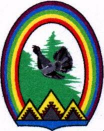 Городской округ РадужныйХанты-Мансийского автономного округа – Югры ДУМА ГОРОДА РАДУЖНЫЙРЕШЕНИЕот 22 августа 2023 года						            № 279О внесении изменений в решение Думы города Радужный от 30.03.2017 № 229 «О Порядке организации и проведения публичных слушаний в городе Радужный»	В соответствии с частью 4 статьи 28 Федерального закона от 06.10.2003 № 131-ФЗ «Об общих принципах организации местного самоуправления в Российской Федерации», Дума города Радужный решила:	1. Внести в приложение к решению Думы города Радужный от 30.03.2017 № 229 «О Порядке организации и проведения публичных слушаний в городе Радужный» изменение, дополнив статью 1 пунктом 3 следующего содержания:«3. Для размещения информации о дате, времени и месте проведения публичных слушаний, проекта муниципального правового акта, вынесенного на обсуждение, информации о возможности представления жителями города своих замечаний и предложений по вынесенному на обсуждение проекту муниципального правового акта посредством информационно-телекоммуникационной сети «Интернет», результатов публичных слушаний, включая мотивированное обоснование принятых решений, обеспечения возможности представления жителями города своих замечаний и предложений по проекту муниципального правового акта, а также для участия жителей города в публичных слушаниях с соблюдением требований об обязательном использовании для таких целей официального сайта органа местного самоуправления, в соответствии с муниципальным правовым актом о назначении публичных слушаний может использоваться федеральная государственная информационная система «Единый портал государственных и муниципальных услуг (функций)», порядок использования которой устанавливается Правительством Российской Федерации.».2. Настоящее решение вступает в силу после его официального опубликования.3. Опубликовать настоящее решение в газете «Новости Радужного. Официальная среда».Председатель Думы города	   Глава города	______________ Г.П. Борщёв	   ______________ Н.А. Гулина	«___» ____________ 2023 года	   «___» ____________ 2023 года